Demographic DetailsTable 1: Demographic details of respondentsReliability StatisticsTable 2: Groupwise Reliability of the constructs with overall reliabilityTable 3: Item-Total Statistics for IKEA Construct PD’sTable 4: Item-Total Statistics for IG Construct PD’sTable 5: Item-Total Statistics for LIKE constructComparison between Kuwait and United KingdomTable 6: Independent Samples t-Test (IKEA, KWT vs UK)Note: Student’s t-TestaLevene's test is significant (p < .05), suggesting a violation of the equal variance assumptionFigure 1: Mean difference of the IKEA construct PD’s between KWT and UK groupsTable 7: Group Descriptive (IKEA, KWT vs UK)Table 8: Independent Sample t-Test (IG KWT VS UK)Note: Student’s t-TestaLevene's test is significant (p < .05), suggesting a violation of the equal variance assumptionFigure 3: Mean difference of the IG construct PD’s between KWT and UK groupsTable 9: Group Descriptive (IG KWT VS UK)Figure 4: Mean of all the PD’s for IG construct for KWT and UK groupsTable 10: Independent Samples Test (LIKE KWT VS UK)Note: Student’s t-TestaLevene's test is significant (p < .05), suggesting a violation of the equal variance assumptionFigure 5: Mean difference of the likability to IKEA-IG PD’s between KWT and UK groupsTable 11: Group Statistics (LIKE KWT VS UK)Figure 6: Mean of likability to IKEA and IG PD’s for KWT and UK groupsComparison between Kuwait and United Kingdom for II_PD and ALL_PD Table 12: Independent Sample t-Test (II_PD, KWT VS UK)Note: Student’s t-TestaLevene's test is significant (p < .05), suggesting a violation of the equal variance assumptionFigure 7: Mean difference of KWT and UK groups by considering the combination of the IKEA and IG PD’s (II_PD)Table 13: Group Statistics (II_PD, KWT vs UK)Figure 8: Mean of IKEA and IG constructs PD’s (II_PD) for KWT and UK groupsTable 14: Independent Sample t-Test (ALL_PD, KWT VS UK)Note: Student’s t-TestaLevene's test is significant (p < .05), suggesting a violation of the equal variance assumptionFigure 9: Mean difference of PD’s in ALL_PD constructs between KWT and UK groupsTable 15: Group Statistics (ALL_PD, KWT vs UK)Figure 10: Mean of ALL_PD constructs PD’s for KWT and UK groupsTable 16: Independent Sample t-Test (ALL_PD, KWT VS UK)Note: Student’s t-TestaLevene's test is significant (p < .05), suggesting a violation of the equal variance assumptionFigure 11: Mean difference of the studied variable for KWT and UK groupsTable 17: Group Statistics (Attributes, KWT vs UK)Figure 12: Mean of the studied variable for KWT and UK groupsRegression AnalysisTable 18: Multivariate ANOVATable 19: Regression Equation Parameter EstimatesTable 20: Estimated Marginal MeansTable 21: Group EstimatesTable 22: Post-hoc analysis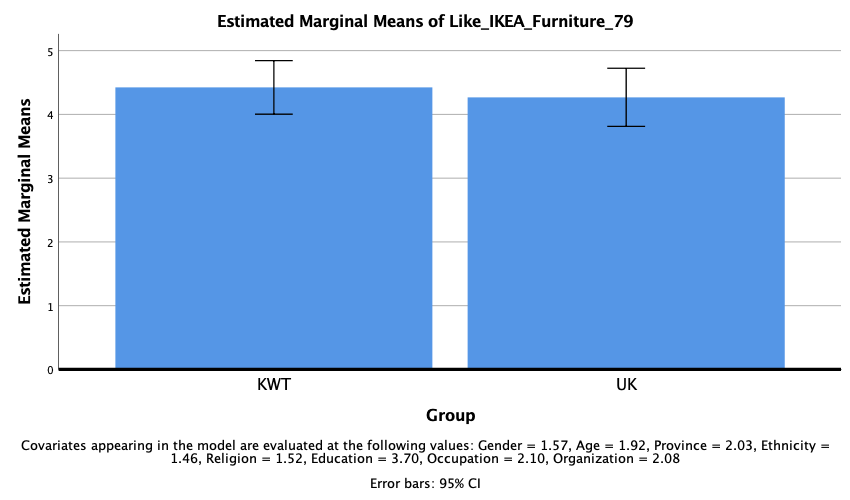 Figure 13: Estimated marginal means of Like-IKEA_Furniture_79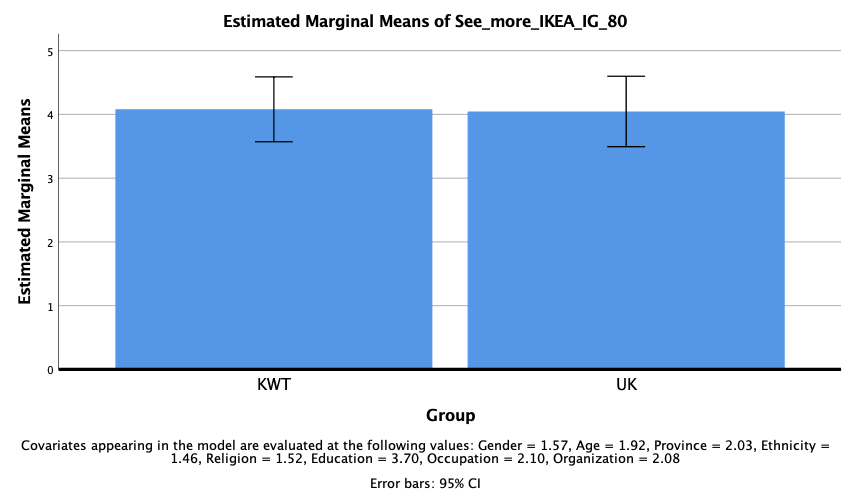 Figure 14: Estimated marginal means of See_more_IKEA_IG_80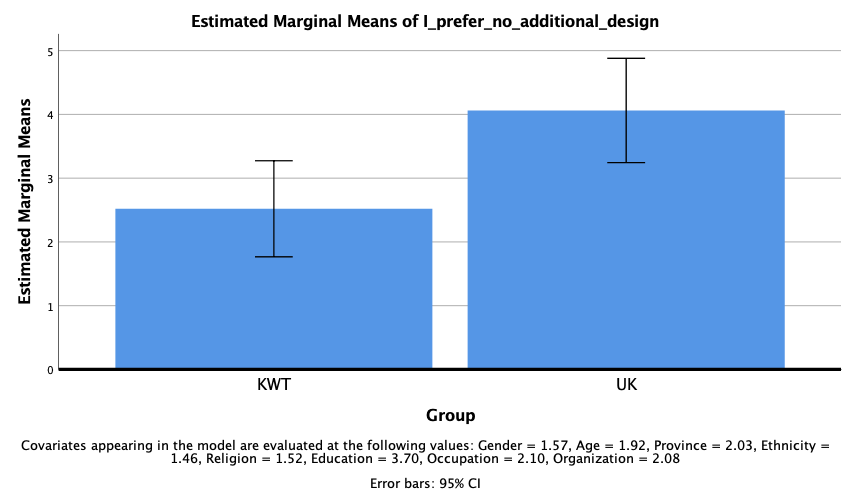 Figure 15: Estimated marginal means of I_prefer_no_additional_designTable 23: Mean and Standard deviation for IKEA, IG, LIKE and ALL_PD constructs PD’s for Kuwait Sample (n = 33)Table 24: Mean and Standard deviation for IKEA, IG, LIKE and II_PD constructs PD’s for Kuwait Sample (n = 33)Table 25: Mean and Standard deviation for IKEA, IG, LIKE and ALL_PD constructs PD’s for UK Sample (n = 30)Table 26: Mean and Standard deviation for IKEA, IG, LIKE and II_PD constructs PD’s for UK Sample (n = 30)GroupGroupGroupGroupKWTKWTUKUKCountColumn N %CountColumn N %GenderMale1854.5%930.0%GenderFemale1545.5%2170.0%GenderTotal33100.0%30100.0%Age19 – 29721.2%930.0%Age30 – 391751.5%2170.0%Age40 – 49721.2%00.0%Age≥ 5026.1%00.0%EthnicityArabian3090.9%413.3%EthnicityNon-Arabian39.1%2686.7%ReligionMuslim3090.9%00.0%ReligionNon-Muslim39.1%30100.0%EducationBelow High School13.0%00.0%EducationHigh School824.2%516.7%EducationDiploma00.0%620.0%EducationBachelor1854.5%930.0%EducationHigher Education618.2%1033.3%OccupationStudent412.1%13.3%OccupationEmployed2575.8%2686.7%OccupationRetired39.1%00.0%OccupationOther13.0%310.0%OrganizationPublic Sector (gov)1030.3%26.7%OrganizationPrivate Sector2060.6%1756.7%OrganizationOther13.0%1033.3%OrganizationNot Applicable26.1%13.3%GroupConstructsConstructsConstructsConstructsConstructsConstructsOverallOverallGroupIKEAIKEAIGIGLIKELIKEOverallOverallGroupCronbach's AlphaN of PD’sCronbach's AlphaN of PD’sCronbach's AlphaN of PD’sCronbach's AlphaN of PD’sKWT0.926120.865120.888120.91836UK0.807120.761120.818120.8136GroupGroupScale Mean if Item DeletedScale Variance if Item DeletedCorrected Item-Total CorrelationCronbach's Alpha if Item DeletedKWTIKEA_11_133.0993.2100.4470.929KWTIKEA_12_433.3388.7920.6780.920KWTIKEA_13_733.6186.9960.7590.916KWTIKEA_14_1033.4287.5020.7850.916KWTIKEA_16_1334.5890.0020.5560.925KWTIKEA_17_1634.3990.8090.5550.925KWTIKEA_19_1932.5894.0020.5230.925KWTIKEA_20_2233.8285.0910.8030.914KWTIKEA_21_2533.8885.7350.7820.915KWTIKEA_24_2833.0388.1550.8000.915KWTIKEA_25_3133.0388.0930.7120.918KWTIKEA_26_3433.5885.0020.8500.912UKIKEA_11_133.0740.3400.0890.822UKIKEA_12_433.3738.4470.2620.809UKIKEA_13_733.6733.8160.5670.782UKIKEA_14_1033.5334.6020.6190.778UKIKEA_16_1333.9735.7570.4840.790UKIKEA_17_1634.0734.8920.5160.787UKIKEA_19_1932.5041.5000.0040.824UKIKEA_20_2233.8334.0060.5630.782UKIKEA_21_2533.8734.1200.5270.786UKIKEA_24_2833.2335.5640.5470.785UKIKEA_25_3133.3035.3210.5550.784UKIKEA_26_3433.4733.0850.6270.775GroupGroupScale Mean if Item DeletedScale Variance if Item DeletedCorrected Item-Total CorrelationCronbach's Alpha if Item DeletedKWTIG_11_244.7335.8300.6320.848KWTIG_12_544.4537.5680.4880.859KWTIG_13_843.4241.5020.4020.862KWTIG_14_1144.2136.9220.6770.845KWTIG_16_1443.4542.5060.3040.866KWTIG_17_1743.4840.0080.5460.855KWTIG_19_2045.0333.5300.6020.856KWTIG_20_2343.4540.6310.4700.859KWTIG_21_2643.4240.5640.5270.857KWTIG_24_2944.3636.7390.6340.848KWTIG_25_3244.2134.8600.7580.838KWTIG_26_3543.7639.3140.6390.851UKIG_11_240.0019.5170.4280.741UKIG_12_539.6019.9720.2680.761UKIG_13_838.6721.7470.1210.769UKIG_14_1139.1719.6610.4260.741UKIG_16_1439.0317.1370.6070.714UKIG_17_1738.8719.7750.3760.746UKIG_19_2040.2319.0130.4150.742UKIG_20_2338.9019.6100.4650.738UKIG_21_2639.0718.5470.6100.721UKIG_24_2939.7019.8720.3270.752UKIG_25_3239.5019.2240.4130.742UKIG_26_3538.8020.9240.2890.755GroupGroupScale Mean if Item DeletedScale Variance if Item DeletedCorrected Item-Total CorrelationCronbach's Alpha if Item DeletedKWTLIKE_11_345.4846.3830.4720.885KWTLIKE_12_645.4844.6330.4200.889KWTLIKE_13_944.9743.2800.6660.875KWTLIKE_14_1245.3945.3090.5350.882KWTLIKE_16_1545.2747.0800.3280.891KWTLIKE_17_1845.1840.2780.7780.867KWTLIKE_19_2145.8243.8410.4410.888KWTLIKE_20_2445.1240.9220.7380.870KWTLIKE_21_2745.1240.4220.7840.867KWTLIKE_24_3045.4544.0680.5270.882KWTLIKE_25_3345.5538.5060.8180.864KWTLIKE_26_3645.1543.5700.5890.879UKLIKE_11_341.4030.9380.6020.793UKLIKE_12_641.2331.7020.5860.795UKLIKE_13_940.7034.0100.4530.807UKLIKE_14_1241.0333.0680.4710.805UKLIKE_16_1540.9732.7230.4990.802UKLIKE_17_1840.9332.6160.4920.803UKLIKE_19_2141.3332.8510.3830.813UKLIKE_20_2441.1730.4200.5820.794UKLIKE_21_2741.4029.9030.5760.795UKLIKE_24_3041.3733.2060.3700.814UKLIKE_25_3341.0333.5510.3420.816UKLIKE_26_3640.6035.2830.2890.817VariablesMean DifferenceStd. Error DifferencetdfpConfidence Interval    Lower            UpperConfidence Interval    Lower            UpperIKEA_11_10.0180.2620.069610.945-0.5050.542IKEA_12_40.0760.2590.293610.771-0.4420.593IKEA_13_70.1030.2820.365610.716-0.4360.587IKEA_14_100.1520.2550.595610.554-0.4600.666IKEA_16_13-0.5670.280-2.021610.048-0.3580.661IKEA_17_16-0.2850.279-1.023610.311-1.127-0.006IKEA_19_19-0.0330.217-0.154610.878-0.8420.272IKEA_20_220.0580.2900.199610.843-0.4660.400IKEA_21_250.0300.2920.104610.918-0.5210.637IKEA_24_280.2450.2431.011610.316-0.5530.614IKEA_25_310.3120.2611.194610.237-0.2400.731IKEA_26_34-0.0670.285-0.234610.816-0.2110.835VariablesGroupNMeanSDSEIKEA_11_1KWT333.481.1760.205IKEA_11_1UK303.470.8600.157IKEA_12_4KWT333.241.1460.200IKEA_12_4UK303.170.8740.160IKEA_13_7KWT332.971.1590.202IKEA_13_7UK302.871.0740.196IKEA_14_10KWT333.151.0930.190IKEA_14_10UK303.000.9100.166IKEA_16_13KWT332.001.2500.218IKEA_16_13UK302.570.9350.171IKEA_17_16KWT332.181.1850.206IKEA_17_16UK302.471.0080.184IKEA_19_19KWT334.000.9680.169IKEA_19_19UK304.030.7180.131IKEA_20_22KWT332.761.2260.213IKEA_20_22UK302.701.0550.193IKEA_21_25KWT332.701.2120.211IKEA_21_25UK302.671.0930.200IKEA_24_28KWT333.551.0340.180IKEA_24_28UK303.300.8770.160IKEA_25_31KWT333.551.1480.200IKEA_25_31UK303.230.8980.164IKEA_26_34KWT333.001.1730.204IKEA_26_34UK303.071.0810.197VariablesMean DifferenceStd. Error DifferenceTdfpConfidence Interval    Lower            UpperConfidence Interval    Lower            UpperIG_11_20.4060.2331.743610.086-0.0600.872IG_12_50.2790.2461.133610.262-0.2130.771IG_13_80.3760.1542.433610.0180.0670.685IG_14_110.0880.2040.431610.668-0.3200.495IG_16_140.7120.1953.657610.001a0.3231.102IG_17_170.5150.1782.900610.0050.1600.870IG_19_200.3360.2921.150610.254-0.2480.921IG_20_230.5790.1683.439610.0010.2420.915IG_21_260.7760.1674.634610.0000.4411.110IG_24_290.4700.2232.103610.0400.0230.916IG_25_320.4210.2341.800610.077-0.0470.889IG_26_350.1760.1581.112610.270-0.1400.492VariablesGroupNMeanSDSEIG_11_2KWT333.271.0690.186IG_11_2UK302.870.7300.133IG_12_5KWT333.551.0630.185IG_12_5UK303.270.8680.159IG_13_8KWT334.580.6140.107IG_13_8UK304.200.6100.111IG_14_11KWT333.790.8930.155IG_14_11UK303.700.7020.128IG_16_14KWT334.550.5640.098IG_16_14UK303.830.9500.173IG_17_17KWT334.520.6670.116IG_17_17UK304.000.7430.136IG_19_20KWT332.971.3800.240IG_19_20UK302.630.8500.155IG_20_23KWT334.550.6660.116IG_20_23UK303.970.6690.122IG_21_26KWT334.580.6140.107IG_21_26UK303.800.7140.130IG_24_29KWT333.640.9620.168IG_24_29UK303.170.7910.145IG_25_32KWT333.791.0230.178IG_25_32UK303.370.8090.148IG_26_35KWT334.240.6630.115IG_26_35UK304.070.5830.106VariablesMean DifferenceStd. Error DifferencetdfpConfidence Interval    Lower            UpperConfidence Interval    Lower            UpperLIKE_11_30.5360.2002.682610.009a0.1360.936LIKE_12_60.3700.2291.616610.111-0.0880.827LIKE_13_90.3520.1881.874610.066-0.0230.726LIKE_14_120.2610.1901.370610.176-0.1200.641LIKE_16_150.3150.1951.618610.111-0.0740.705LIKE_17_180.3730.2311.612610.112-0.0900.835LIKE_19_210.1360.2530.540610.591-0.3690.641LIKE_20_240.6670.2502.665610.0100.1661.167LIKE_21_270.9000.2603.464610.0010.3801.420LIKE_24_300.5330.2272.348610.0220.0790.988LIKE_25_330.1090.2570.424610.673-0.4060.624LIKE_26_360.0700.1950.358610.722-0.3200.459VariablesGroupNMeanSDSELIKE_11_3KWT333.970.6370.111LIKE_11_3UK303.430.9350.171LIKE_12_6KWT333.970.9510.166LIKE_12_6UK303.600.8550.156LIKE_13_9KWT334.480.7950.138LIKE_13_9UK304.130.6810.124LIKE_14_12KWT334.060.7040.123LIKE_14_12UK303.800.8050.147LIKE_16_15KWT334.180.7270.127LIKE_16_15UK303.870.8190.150LIKE_17_18KWT334.270.9770.170LIKE_17_18UK303.900.8450.154LIKE_19_21KWT333.641.0250.178LIKE_19_21UK303.500.9740.178LIKE_20_24KWT334.330.9570.167LIKE_20_24UK303.671.0280.188LIKE_21_27KWT334.330.9570.167LIKE_21_27UK303.431.1040.202LIKE_24_30KWT334.000.8660.151LIKE_24_30UK303.470.9370.171LIKE_25_33KWT333.911.1000.192LIKE_25_33UK303.800.9250.169LIKE_26_36KWT334.300.8470.147LIKE_26_36UK304.230.6790.124VariablesMean DifferenceStd. Error DifferenceTDfpConfidence Interval    Lower            UpperConfidence Interval    Lower            UpperII_PD110.212120.171461.237610.221-0.1310.555II_PD120.177270.177560.998610.322-0.1780.532II_PD130.239390.159911.497610.140-0.0800.559II_PD140.119700.175560.682610.498-0.2310.471II_PD160.072730.170440.427610.671-0.2680.414II_PD170.115150.153580.750610.456-0.1920.422II_PD190.151520.165980.913610.365-0.1800.483II_PD200.318180.159571.994610.051-0.0010.637II_PD210.403030.172442.337610.0230.0580.748II_PD240.357580.155222.304610.0250.0470.668II_PD250.366670.168242.179610.033a0.0300.703II_PD260.054550.154500.353610.725-0.2540.363VariablesGroupNMeanSDSEII_PD11KWT333.37880.800690.13938II_PD11UK303.16670.514170.09387II_PD12KWT333.39390.881740.15349II_PD12UK303.21670.429180.07836II_PD13KWT333.77270.685690.11936II_PD13UK303.53330.571350.10431II_PD14KWT333.46970.759720.13225II_PD14UK303.35000.617980.11283II_PD16KWT333.27270.685690.11936II_PD16UK303.20000.664360.12130II_PD17KWT333.34850.592730.10318II_PD17UK303.23330.626060.11430II_PD19KWT333.48480.755030.13143II_PD19UK303.33330.530670.09689II_PD20KWT333.65150.678750.11816II_PD20UK303.33330.577350.10541II_PD21KWT333.63640.676300.11773II_PD21UK303.23330.691490.12625II_PD24KWT333.59090.654960.11401II_PD24UK303.23330.568320.10376II_PD25KWT333.66670.756910.13176II_PD25UK303.30000.550860.10057II_PD26KWT333.62120.637750.11102II_PD26UK303.56670.583290.10649VariablesMean DifferenceStd. Error DifferenceTDfPConfidence Interval    Lower            UpperConfidence Interval    Lower            UpperALL_PD110.471210.155203.036610.0040.1610.782ALL_PD120.324240.206631.569610.122-0.0890.737ALL_PD130.363640.137552.644610.0100.0890.639ALL_PD140.174240.169181.030610.307-0.1640.513ALL_PD160.513640.166933.077610.0030.1800.847ALL_PD170.443940.182862.428610.0180.0780.810ALL_PD190.236360.223391.058610.294-0.2100.683ALL_PD200.622730.188673.301610.0020.2451.000ALL_PD210.837880.179904.657610.0000.4781.198ALL_PD240.501520.183142.738610.0080.1350.868ALL_PD250.265150.206271.285610.203-0.1470.678ALL_PD260.122730.148440.827610.412-0.1740.420VariablesGroupNMeanSDSEALL_PD11KWT333.62120.612760.10667ALL_PD11UK303.15000.617980.11283ALL_PD12KWT333.75760.928050.16155ALL_PD12UK303.43330.678910.12395ALL_PD13KWT334.53030.598690.10422ALL_PD13UK304.16670.479460.08754ALL_PD14KWT333.92420.697330.12139ALL_PD14UK303.75000.639910.11683ALL_PD16KWT334.36360.562820.09797ALL_PD16UK303.85000.756010.13803ALL_PD17KWT334.39390.757850.13192ALL_PD17UK303.95000.686700.12537ALL_PD19KWT333.30301.037870.18067ALL_PD19UK303.06670.678910.12395ALL_PD20KWT334.43940.747470.13012ALL_PD20UK303.81670.748370.13663ALL_PD21KWT334.45450.677350.11791ALL_PD21UK303.61670.750670.13705ALL_PD24KWT333.81820.798610.13902ALL_PD24UK303.31670.636310.11617ALL_PD25KWT333.84850.922670.16062ALL_PD25UK303.58330.683340.12476ALL_PD26KWT334.27270.685690.11936ALL_PD26UK304.15000.457690.08356VariablesMean DifferenceStd. Error DifferenceTdfPCILower      UpperCILower      UpperLike_IKEA_Furniture_79-0.0970.165-0.587610.559-0.4270.233See_more_IKEA_IG_801.0120.1935.248610.0000.6271.398I_prefer_no_additional_design-1.6790.299-5.616610.000a-2.277-1.081VariablesGroupNMeanSDSELike_IKEA_Furniture_79KWT334.300.5850.102Like_IKEA_Furniture_79UK304.400.7240.132See_more_IKEA_IG_80KWT334.550.6170.107See_more_IKEA_IG_80UK303.530.9000.164I_prefer_no_additional_designKWT332.451.4810.258I_prefer_no_additional_designUK304.130.7300.133SourceSourceType III Sum of SquaresdfMean SquareFSig.Corrected ModelLike_IKEA_Furniture_795.539a90.6151.5700.149Corrected ModelSee_more_IKEA_IG_8021.196b92.3554.0860.001Corrected ModelI_prefer_no_additional_design63.034c97.0045.5480.000InterceptLike_IKEA_Furniture_7910.647110.64727.1570.000InterceptSee_more_IKEA_IG_8019.671119.67134.1250.000InterceptI_prefer_no_additional_design8.44718.4476.6920.012GenderLike_IKEA_Furniture_791.77911.7794.5370.038GenderSee_more_IKEA_IG_800.01610.0160.0270.869GenderI_prefer_no_additional_design4.36514.3653.4580.069AgeLike_IKEA_Furniture_791.57211.5724.0090.050AgeSee_more_IKEA_IG_800.74410.7441.2900.261AgeI_prefer_no_additional_design0.20610.2060.1630.688ProvinceLike_IKEA_Furniture_790.01310.0130.0330.857ProvinceSee_more_IKEA_IG_801.07911.0791.8720.177ProvinceI_prefer_no_additional_design0.08210.0820.0650.800EthnicityLike_IKEA_Furniture_790.45010.4501.1480.289EthnicitySee_more_IKEA_IG_800.11010.1100.1900.665EthnicityI_prefer_no_additional_design3.08013.0802.4400.124ReligionLike_IKEA_Furniture_790.10110.1010.2590.613ReligionSee_more_IKEA_IG_802.57812.5784.4720.039ReligionI_prefer_no_additional_design0.24610.2460.1950.660EducationLike_IKEA_Furniture_790.03410.0340.0860.770EducationSee_more_IKEA_IG_800.32410.3240.5620.457EducationI_prefer_no_additional_design0.42010.4200.3320.567OccupationLike_IKEA_Furniture_790.43910.4391.1210.295OccupationSee_more_IKEA_IG_800.30110.3010.5210.473OccupationI_prefer_no_additional_design3.69613.6962.9280.093OrganizationLike_IKEA_Furniture_790.38410.3840.9780.327OrganizationSee_more_IKEA_IG_800.30710.3070.5330.468OrganizationI_prefer_no_additional_design1.26611.2661.0030.321GroupLike_IKEA_Furniture_790.05710.0570.1460.704GroupSee_more_IKEA_IG_800.00310.0030.0050.945GroupI_prefer_no_additional_design5.63115.6314.4610.039ErrorLike_IKEA_Furniture_7920.779530.392ErrorSee_more_IKEA_IG_8030.551530.576ErrorI_prefer_no_additional_design66.903531.262TotalLike_IKEA_Furniture_791218.00063TotalSee_more_IKEA_IG_801092.00063TotalI_prefer_no_additional_design797.00063Corrected TotalLike_IKEA_Furniture_7926.31762Corrected TotalSee_more_IKEA_IG_8051.74662Corrected TotalI_prefer_no_additional_design129.93762a. R Squared = .210 (Adjusted R Squared = .076)a. R Squared = .210 (Adjusted R Squared = .076)a. R Squared = .210 (Adjusted R Squared = .076)a. R Squared = .210 (Adjusted R Squared = .076)a. R Squared = .210 (Adjusted R Squared = .076)a. R Squared = .210 (Adjusted R Squared = .076)a. R Squared = .210 (Adjusted R Squared = .076)b. R Squared = .410 (Adjusted R Squared = .309)b. R Squared = .410 (Adjusted R Squared = .309)b. R Squared = .410 (Adjusted R Squared = .309)b. R Squared = .410 (Adjusted R Squared = .309)b. R Squared = .410 (Adjusted R Squared = .309)b. R Squared = .410 (Adjusted R Squared = .309)b. R Squared = .410 (Adjusted R Squared = .309)c. R Squared = .485 (Adjusted R Squared = .398)c. R Squared = .485 (Adjusted R Squared = .398)c. R Squared = .485 (Adjusted R Squared = .398)c. R Squared = .485 (Adjusted R Squared = .398)c. R Squared = .485 (Adjusted R Squared = .398)c. R Squared = .485 (Adjusted R Squared = .398)c. R Squared = .485 (Adjusted R Squared = .398)Dependent VariableDependent VariableBStd. ErrortSig.95% Confidence Interval95% Confidence IntervalDependent VariableDependent VariableBStd. ErrortSig.Lower BoundUpper BoundLike_IKEA_Furniture_79Intercept3.8380.8974.2800.0002.0395.636Like_IKEA_Furniture_79Gender0.3830.1802.1300.0380.0220.743Like_IKEA_Furniture_79Age-0.2780.139-2.0020.050-0.5560.000Like_IKEA_Furniture_79Province-0.0130.073-0.1810.857-0.1590.133Like_IKEA_Furniture_79Ethnicity-0.3000.280-1.0710.289-0.8630.262Like_IKEA_Furniture_79Religion0.2210.4350.5090.613-0.6511.093Like_IKEA_Furniture_79Education-0.0230.079-0.2930.770-0.1810.135Like_IKEA_Furniture_79Occupation0.1610.1521.0590.295-0.1440.467Like_IKEA_Furniture_79Organization0.1140.1160.9890.327-0.1170.346Like_IKEA_Furniture_79[Group=1.00]0.1560.4070.3820.704-0.6600.972Like_IKEA_Furniture_79[Group=2.00]0aSee_more_IKEA_IG_80Intercept5.3051.0874.8800.0003.1247.485See_more_IKEA_IG_80Gender-0.0360.218-0.1650.869-0.4730.401See_more_IKEA_IG_80Age0.1910.1681.1360.261-0.1460.528See_more_IKEA_IG_80Province0.1210.0881.3680.177-0.0560.297See_more_IKEA_IG_80Ethnicity0.1480.3400.4360.665-0.5340.830See_more_IKEA_IG_80Religion-1.1150.527-2.1150.039-2.173-0.057See_more_IKEA_IG_80Education-0.0720.096-0.7500.457-0.2630.120See_more_IKEA_IG_80Occupation-0.1340.185-0.7220.473-0.5040.237See_more_IKEA_IG_80Organization0.1020.1400.7300.468-0.1790.383See_more_IKEA_IG_80[Group=1.00]0.0340.4930.0700.945-0.9551.024See_more_IKEA_IG_80[Group=2.00]0aI_prefer_no_additional_designIntercept4.2581.6092.6470.0111.0327.485I_prefer_no_additional_designGender-0.5990.322-1.8600.069-1.2460.047I_prefer_no_additional_designAge-0.1000.249-0.4030.688-0.5990.399I_prefer_no_additional_designProvince0.0330.1300.2550.800-0.2280.295I_prefer_no_additional_designEthnicity0.7860.5031.5620.124-0.2231.795I_prefer_no_additional_designReligion-0.3450.780-0.4420.660-1.9101.220I_prefer_no_additional_designEducation-0.0820.141-0.5770.567-0.3650.202I_prefer_no_additional_designOccupation0.4680.2741.7110.093-0.0811.017I_prefer_no_additional_designOrganization-0.2080.207-1.0020.321-0.6240.208I_prefer_no_additional_design[Group=1.00]-1.5420.730-2.1120.039-3.006-0.078I_prefer_no_additional_design[Group=2.00]0aa. This parameter is set to zero because it is redundant.a. This parameter is set to zero because it is redundant.a. This parameter is set to zero because it is redundant.a. This parameter is set to zero because it is redundant.a. This parameter is set to zero because it is redundant.a. This parameter is set to zero because it is redundant.a. This parameter is set to zero because it is redundant.a. This parameter is set to zero because it is redundant.Dependent VariableMeanStd. Error95% Confidence Interval95% Confidence IntervalDependent VariableMeanStd. ErrorLower BoundUpper BoundLike_IKEA_Furniture_794.346a0.0794.1864.505See_more_IKEA_IG_804.063a0.0963.8694.256I_prefer_no_additional_design3.291a0.1433.0053.577a. Covariates appearing in the model are evaluated at the following values: Gender = 1.57, Age = 1.92, Province = 2.03, Ethnicity = 1.46, Religion = 1.52, Education = 3.70, Occupation = 2.10, Organization = 2.08.a. Covariates appearing in the model are evaluated at the following values: Gender = 1.57, Age = 1.92, Province = 2.03, Ethnicity = 1.46, Religion = 1.52, Education = 3.70, Occupation = 2.10, Organization = 2.08.a. Covariates appearing in the model are evaluated at the following values: Gender = 1.57, Age = 1.92, Province = 2.03, Ethnicity = 1.46, Religion = 1.52, Education = 3.70, Occupation = 2.10, Organization = 2.08.a. Covariates appearing in the model are evaluated at the following values: Gender = 1.57, Age = 1.92, Province = 2.03, Ethnicity = 1.46, Religion = 1.52, Education = 3.70, Occupation = 2.10, Organization = 2.08.a. Covariates appearing in the model are evaluated at the following values: Gender = 1.57, Age = 1.92, Province = 2.03, Ethnicity = 1.46, Religion = 1.52, Education = 3.70, Occupation = 2.10, Organization = 2.08.Dependent VariableDependent VariableMeanStd. Error95% Interval95% IntervalDependent VariableDependent VariableMeanStd. ErrorLower BoundUpper BoundLike_IKEA_Furniture_79KWT4.423a0.2094.0044.843Like_IKEA_Furniture_79UK4.268a0.2273.8124.723See_more_IKEA_IG_80KWT4.080a0.2543.5714.589See_more_IKEA_IG_80UK4.045a0.2763.4934.598I_prefer_no_additional_designKWT2.520a0.3751.7673.273I_prefer_no_additional_designUK4.062a0.4083.2444.880a. Covariates appearing in the model are evaluated at the following values: Gender = 1.57, Age = 1.92, Province = 2.03, Ethnicity = 1.46, Religion = 1.52, Education = 3.70, Occupation = 2.10, Organization = 2.08.a. Covariates appearing in the model are evaluated at the following values: Gender = 1.57, Age = 1.92, Province = 2.03, Ethnicity = 1.46, Religion = 1.52, Education = 3.70, Occupation = 2.10, Organization = 2.08.a. Covariates appearing in the model are evaluated at the following values: Gender = 1.57, Age = 1.92, Province = 2.03, Ethnicity = 1.46, Religion = 1.52, Education = 3.70, Occupation = 2.10, Organization = 2.08.a. Covariates appearing in the model are evaluated at the following values: Gender = 1.57, Age = 1.92, Province = 2.03, Ethnicity = 1.46, Religion = 1.52, Education = 3.70, Occupation = 2.10, Organization = 2.08.a. Covariates appearing in the model are evaluated at the following values: Gender = 1.57, Age = 1.92, Province = 2.03, Ethnicity = 1.46, Religion = 1.52, Education = 3.70, Occupation = 2.10, Organization = 2.08.a. Covariates appearing in the model are evaluated at the following values: Gender = 1.57, Age = 1.92, Province = 2.03, Ethnicity = 1.46, Religion = 1.52, Education = 3.70, Occupation = 2.10, Organization = 2.08.Dependent VariableDependent VariableDependent VariableMean Difference (I-J)Std. ErrorSig.b95% Confidence Interval for Differenceb95% Confidence Interval for DifferencebDependent VariableDependent VariableDependent VariableMean Difference (I-J)Std. ErrorSig.bLower BoundUpper BoundLike_IKEA_Furniture_79KWTUK0.1560.4070.704-0.6600.972Like_IKEA_Furniture_79UKKWT-0.1560.4070.704-0.9720.660See_more_IKEA_IG_80KWTUK0.0340.4930.945-0.9551.024See_more_IKEA_IG_80UKKWT-0.0340.4930.945-1.0240.955I_prefer_no_additional_designKWTUK-1.542*0.7300.039-3.006-0.078I_prefer_no_additional_designUKKWT1.542*0.7300.0390.0783.006Based on estimated marginal meansBased on estimated marginal meansBased on estimated marginal meansBased on estimated marginal meansBased on estimated marginal meansBased on estimated marginal meansBased on estimated marginal meansBased on estimated marginal means*. The mean difference is significant at the*. The mean difference is significant at the*. The mean difference is significant at the*. The mean difference is significant at the*. The mean difference is significant at the*. The mean difference is significant at the*. The mean difference is significant at the*. The mean difference is significant at theb. Adjustment for multiple comparisons: Bonferroni.b. Adjustment for multiple comparisons: Bonferroni.b. Adjustment for multiple comparisons: Bonferroni.b. Adjustment for multiple comparisons: Bonferroni.b. Adjustment for multiple comparisons: Bonferroni.b. Adjustment for multiple comparisons: Bonferroni.b. Adjustment for multiple comparisons: Bonferroni.b. Adjustment for multiple comparisons: Bonferroni.IKEAIKEAIKEAIGIGIGLIKELIKELIKEALL_PDALL_PDALL_PDPD’sMeanSDPD’sMeanSDPD’sMeanSDPD’sMeanSDIKEA_19_194.000.97IG_21_264.580.61LIKE_13_94.480.80ALL_PD134.530.60IKEA_25_313.551.15IG_13_84.580.61LIKE_20_244.330.96ALL_PD214.450.68IKEA_24_283.551.03IG_20_234.550.67LIKE_21_274.330.96ALL_PD204.440.75IKEA_11_13.481.18IG_16_144.550.56LIKE_26_364.300.85ALL_PD174.390.76IKEA_12_43.241.15IG_17_174.520.67LIKE_17_184.270.98ALL_PD164.360.56IKEA_14_103.151.09IG_26_354.240.66LIKE_16_154.180.73ALL_PD264.270.69IKEA_26_343.001.17IG_25_323.791.02LIKE_14_124.060.70ALL_PD143.920.70IKEA_13_72.971.16IG_14_113.790.89LIKE_24_304.000.87ALL_PD253.850.92IKEA_20_222.761.23IG_24_293.640.96LIKE_12_63.970.95ALL_PD243.820.80IKEA_21_252.701.21IG_12_53.551.06LIKE_11_33.970.64ALL_PD123.760.93IKEA_17_162.181.19IG_11_23.271.07LIKE_25_333.911.10ALL_PD113.620.61IKEA_16_132.001.25IG_19_202.971.38LIKE_19_213.641.03ALL_PD193.301.04IKEAIKEAIKEAIGIGIGLIKELIKELIKEII_PDII_PDII_PDPD’sMeanSDPD’sMeanSDPD’sMeanSDPD’sMeanSDIKEA_19_194.000.97IG_21_264.580.61LIKE_13_94.480.80II_PD133.770.69IKEA_25_313.551.15IG_13_84.580.61LIKE_20_244.330.96II_PD253.670.76IKEA_24_283.551.03IG_20_234.550.67LIKE_21_274.330.96II_PD203.650.68IKEA_11_13.481.18IG_16_144.550.56LIKE_26_364.300.85II_PD213.640.68IKEA_12_43.241.15IG_17_174.520.67LIKE_17_184.270.98II_PD263.620.64IKEA_14_103.151.09IG_26_354.240.66LIKE_16_154.180.73II_PD243.590.65IKEA_26_343.001.17IG_25_323.791.02LIKE_14_124.060.70II_PD193.480.76IKEA_13_72.971.16IG_14_113.790.89LIKE_24_304.000.87II_PD143.470.76IKEA_20_222.761.23IG_24_293.640.96LIKE_12_63.970.95II_PD123.390.88IKEA_21_252.701.21IG_12_53.551.06LIKE_11_33.970.64II_PD113.380.80IKEA_17_162.181.19IG_11_23.271.07LIKE_25_333.911.10II_PD173.350.59IKEA_16_132.001.25IG_19_202.971.38LIKE_19_213.641.02II_PD163.270.69IKEAIKEAIKEAIGIGIGLIKELIKELIKEALL_PDALL_PDALL_PDPD’sMeanSDPD’sMeanSDPD’sMeanSDPD’sMeanSDIKEA_19_194.030.72IG_13_84.200.61LIKE_26_364.230.68ALL_PD134.170.48IKEA_11_13.470.86IG_26_354.070.58LIKE_13_94.130.68ALL_PD264.150.46IKEA_24_283.30.88IG_17_174.000.74LIKE_17_183.900.85ALL_PD173.950.69IKEA_25_313.230.90IG_20_233.970.67LIKE_16_153.870.82ALL_PD163.850.76IKEA_12_43.170.87IG_16_143.830.95LIKE_25_333.800.93ALL_PD203.820.75IKEA_26_343.071.08IG_21_263.800.71LIKE_14_123.800.81ALL_PD143.750.64IKEA_14_103.000.91IG_14_113.700.70LIKE_20_243.671.03ALL_PD213.620.75IKEA_13_72.871.07IG_25_323.370.81LIKE_12_63.600.86ALL_PD253.580.68IKEA_20_222.701.06IG_12_53.270.87LIKE_19_213.500.97ALL_PD123.430.68IKEA_21_252.671.09IG_24_293.170.79LIKE_24_303.470.94ALL_PD243.320.64IKEA_16_132.570.94IG_11_22.870.73LIKE_21_273.431.10ALL_PD113.150.62IKEA_17_162.471.01IG_19_202.630.85LIKE_11_33.430.94ALL_PD193.070.68IKEAIKEAIKEAIGIGIGLIKELIKELIKEII_PDII_PDII_PDPD’sMeanSDPD’sMeanSDPD’sMeanSDPD’sMeanSDIKEA_19_194.030.72IG_13_84.200.61LIKE_26_364.230.68II_PD263.570.58IKEA_11_13.470.86IG_26_354.070.58LIKE_13_94.130.68II_PD133.530.57IKEA_24_283.300.88IG_17_174.000.74LIKE_17_183.900.85II_PD143.350.62IKEA_25_313.230.90IG_20_233.970.67LIKE_16_153.870.82II_PD193.330.53IKEA_12_43.170.87IG_16_143.830.95LIKE_25_333.800.93II_PD203.330.58IKEA_26_343.071.08IG_21_263.800.71LIKE_14_123.800.81II_PD253.300.55IKEA_14_103.000.91IG_14_113.700.70LIKE_20_243.671.03II_PD243.230.57IKEA_13_72.871.07IG_25_323.370.81LIKE_12_63.600.86II_PD173.230.63IKEA_20_222.701.06IG_12_53.270.87LIKE_19_213.500.97II_PD213.230.69IKEA_21_252.671.09IG_24_293.170.79LIKE_24_303.470.94II_PD123.220.43IKEA_16_132.570.94IG_11_22.870.73LIKE_21_273.431.10II_PD163.200.66IKEA_17_162.471.01IG_19_202.630.85LIKE_11_33.430.94II_PD113.170.51